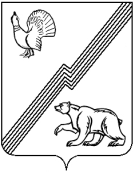 АДМИНИСТРАЦИЯ ГОРОДА ЮГОРСКАХанты-Мансийского автономного округа – Югры                                      РАСПОРЯЖЕНИЕ                         от 21 августа 2019 года                                                                                                                № 361О признании утратившим силураспоряжения администрациигорода Югорска от 01.11.2016 № 514«О Порядке разработки, корректировки,утверждения (одобрения) прогноза социально-экономического развития муниципального образования город Югорск на среднесрочныйпериод, осуществления мониторинга иконтроля его реализации»В связи с принятием  постановления администрации города Югорска от 14.08.2019 № 1817 «О Порядке разработки, корректировки, одобрения прогноза социально - экономического развития города Югорска на среднесрочный период, осуществления мониторинга и контроля его реализации»:  признать утратившим силу распоряжение администрации города Югорска от 01.11.2016 № 514 «О Порядке разработки, корректировки, утверждения (одобрения) прогноза социально-экономического развития муниципального образования город Югорск на среднесрочный период, осуществления мониторинга и контроля его реализации».Глава города Югорска                                                                                               А.В. Бородкин